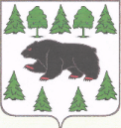 АДМИНИСТРАЦИЯ ТУРИНСКОГО ГОРОДСКОГО ОКРУГА03 июля 2020г.                       	             			                           № 116-Пг. ТуринскО предоставлении субсидии уполномоченной организации в рамках системы персонифицированного финансирования дополнительного образования детей в Свердловской области в целях обеспечения затрат, связанных с реализацией проекта по обеспечению системы персонифицированного финансирования дополнительного образования детей	В соответствии с абзацем вторым пункта 1 статьи 78.1 Бюджетного кодекса Российской Федерации, Правилами персонифицированного финансирования дополнительного образования детей в Свердловской области, утвержденными приказом Министерства образования и молодежной политики от 26.06.2019 № 70-Д (далее – Правила персонифицированного финансирования), Положением о персонифицированном дополнительном образовании детей в Туринском городском округе, утвержденным постановлением Администрации Туринского городского округа от 07.06.2019 №711-ПА, Порядком определения объема и условий предоставления субсидий из бюджета Туринского городского округа муниципальным бюджетным и автономным учреждениям Туринского городского округа, утвержденным постановлением главы Туринского городского округа от 22 апреля 2011 года № 99-п (с изменениями), утвержденным Постановлением Главы Туринского городского округа от 18.01.2016 № 6-П,  программой персонифицированного финансирования дополнительного образования детей в Туринском городском округе, утвержденными приказом МКУ «Управление образованием» от 05.03.2019 №47-П в целях обеспечения персонифицированного финансирования дополнительного образования детейПРИКАЗЫВАЮ:	1.Определить Муниципальное автономное общеобразовательное учреждение Шухруповскую основную общеобразовательную школу организацией, уполномоченной на осуществление платежей по договорам об обучении, заключенным между родителями (законными представителями) детей – участниками системы персонифицированного финансирования и поставщиками образовательных услуг, включенными в реестр поставщиков услуг дополнительного образования системы персонифицированного финансирования в Свердловской области.	2.Заключить соглашение с Муниципальным автономным общеобразовательным учреждением Шухруповской основной общеобразовательной школой о предоставлении субсидии на обеспечение затрат, связанных с реализацией проекта по обеспечению системы персонифицированного финансирования дополнительного образования детей до 05 августа 2020 года.	3. Муниципальному автономному общеобразовательному учреждению Шухруповской основной общеобразовательной школе использовать предоставляемую субсидию в соответствии с Правилами персонифицированного финансирования.	4.	Контроль за исполнением приказа возложить на заведующего отделом дошкольного, общего и дополнительного образования.Начальник                                                                                               Л.Г.СитоваМУНИЦИПАЛЬНОЕ КАЗЁННОЕ УЧРЕЖДЕНИЕ«УПРАВЛЕНИЕ ОБРАЗОВАНИЕМ ТУРИНСКОГО ГОРОДСКОГО ОКРУГА»(МКУ «УПРАВЛЕНИЕ ОБРАЗОВАНИЕМ»)ПРИКАЗ